Sample curriculum plans for AS and A Level LawThis document sets out three different approaches to teaching the new AS and A Level Law specifications:Linear.Co teaching.Alternative.The teaching hours given here are a suggestion and there are some variations in the allocations between the plans. This example course plan is based on a provision of four teaching hours per week and is in no way prescriptive or definitive; it is just one suggestion of how a teacher may plan the course. The content referred to here matches the wording of the specification therefore it would be useful to read the documents alongside each other. This plan is based on 14 weeks in the autumn term and 12 weeks of teaching is both the spring and summer terms. However, the plans are not an exact fit, and teachers should be prepared to be flexible in their planning. It is advisable that teachers spend a sufficient amount of time on the evaluation topics. The time spent on evaluation should be broadly equal. The approach to evaluation varies on the plans below. For criminal law and the law of tort it is advised that the evaluation is taught at the same time as each of the topics. The two hours at the end of the section could be utilised for teaching essay/evaluation skills. With human rights law and the law of contract it is generally suggested that it may preferable to teach all of the evaluation at the end. However, the evaluation for human rights law or the law of contract could also be taught throughout and then consolidated at the end. We are not suggesting that two hours is sufficient for evaluation of criminal law or the law of tort, rather about eight hours could be appropriate for each area of law. The approach taken is the choice of the teacher.Sample Curriculum Plan for AS and A Level LAW (Linear)The purpose of this course plan is to demonstrate how the specification might be translated into a two year teaching scheme. One of the first things which teachers are required to do with a new specification is to work out how much time to allocate to each part of the specification and to ensure that full specification coverage can be taught in a set time frame, given timetabling constraints. Within this plan, opportunities have been built in for regular assessment and review points. This example course plan is based on a provision of four teaching hours per week and is in no way prescriptive or definitive; it is just one suggestion of how a teacher may plan the course. The content referred to here matches the wording of the specification therefore it would be useful to read the documents alongside each other. This plan is based on 14 weeks in the autumn term and 12 weeks of teaching is both the spring and summer terms.YEAR 12Autumn Term Part 1The legal systemAutumn Term Part 2Law makingSpring TermCriminal LawSummer TermLaw of Tort YEAR 13Autumn Term Human Rights Law ORLaw of contract Spring Term Part 1The nature of lawSpring Term Part 2RevisionSummer Term 2. Sample Curriculum Plan for AS and A Level LAW (Co teaching)The purpose of this course plan is to demonstrate how the specification might be translated into a two year teaching scheme. One of the first things which teachers are required to do with a new specification is to work out how much time to allocate to each part of the specification and to ensure that full specification coverage can be taught in a set time frame, given timetabling constraints. Within this plan, opportunities have been built in for regular assessment and review points. This example course plan is based on a provision of four teaching hours per week and is in no way prescriptive or definitive; it is just one suggestion of how a teacher may plan the course. The content referred to here matches the wording of the specification therefore it would be useful to read the documents alongside each other. This plan is based on 14 weeks in the autumn term and 12 weeks of teaching is both the spring and summer terms.YEAR 12Autumn Term Part 1The legal systemAutumn Term Part 2Law makingSpring Term Part 1Criminal law Part 1 (AS)Spring Term Part 2Law of Tort Part 1 (AS)Spring Term Part 3Criminal law Part 2 (AL)Summer Term Part 1Criminal law Part 2 continued (AL)Summer Term Part 2Law of Tort Part 2 (AL)YEAR 13Autumn Term Human Rights Law ORLaw of contract Spring Term Part 1The nature of lawSpring Term Part 2RevisionSummer Term3. Sample Curriculum Plan for AS and A Level LAW (Alternative)The purpose of this course plan is to demonstrate how the specification might be translated into a two year teaching scheme. One of the first things which teachers are required to do with a new specification is to work out how much time to allocate to each part of the specification and to ensure that full specification coverage can be taught in a set time frame, given timetabling constraints. Within this course plan, opportunities have been built in for regular assessment and review points. This example course plan is based on a provision of four teaching hours per week and is in no way prescriptive or definitive; it is just one suggestion of how a teacher may plan the course. The content referred to here matches the wording of the specification therefore it would be useful to read the documents alongside each other. This plan is based on 14 weeks in the autumn term and 12 weeks of teaching is both the spring and summer terms.YEAR 12Autumn Term Part 1 Law makingAutumn Term Part 2Law of Tort Part 1 (AS)Spring Term Part 1The legal systemSpring Term Part 2Criminal law Part 1 (AS)Spring Term Part 3Criminal law Part 2 (AL)Summer Term Part 1Criminal law Part 2 continued (AL)Summer Term Part 2Law of Tort Part 2 (AL)YEAR 13Autumn Term Human Rights Law ORLaw of contract Spring Term Part 1The nature of lawSpring Term Part 2RevisionSummer TermRevision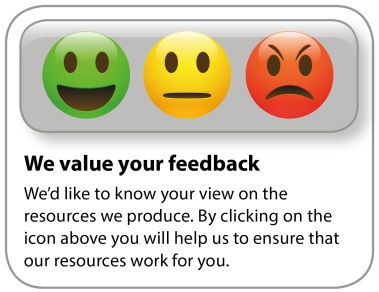 YEAR ONEUNIT / CONTENTAutumn Term Part 1The legal systemAutumn Term Part 2Law makingSpring Term Criminal Law Summer Term Law of Tort YEAR TWOUNIT / CONTENTAutumn Term Part 1Human Rights Law or Law of Contract Spring Term Part 1The nature of lawSpring Term Part 2Revision Summer Term Revision and GCE examTopicContentHours1Introduction to the nature of law (from Component 3 Section A)42Civil courts and other forms of dispute resolution43Criminal courts and lay people84Legal personnel85Access to justice36Assessment1TopicContentHours1Parliamentary law making42Delegated legislation43Statutory interpretation54Judicial precedent55Law reform46European Union law57Assessment1TopicContentHours1Rules and theory22General elements of criminal liability43Fatal offences against the person84Non-fatal offences against the person85Offences against property86Mental capacity defences67General defences68Preliminary offences29Evaluation 210Assessment2TopicContentHours1Rules and Theory42Liability in negligence123Occupiers’ liability74Torts connected to land105Vicarious liability76Defences27Remedies28Evaluation 29Assessment2TopicContentHours1Rules and theory42Protection of the individual’s human rights and freedoms in the UK103Key provisions of the European Convention on Human Rights124Human Rights and English law105Enforcement of human rights law106Evaluation 87Assessment2TopicContentHours1Rules and theory42Formation123Terms104Vitiating factors65Discharge66Remedies87Evaluation 88Assessment2TopicContentHours1Introduction to the nature of law22Law and morality63Law and justice64Law and society65Assessment2TopicContentHours1Legal system42Criminal law75Law making45Law of tort7TopicContentContentHours11The nature of law622Human Rights law or law of contract833The legal system/criminal law544Law making/law of tort5YEAR ONEUNIT / CONTENTAutumn Term Part 1The legal systemAutumn Term Part 2Law makingSpring Term Part 1Criminal Law (AS)Spring Term Part 2Law of Tort (AS)Summer Term Part 1Criminal Law (AL)Summer Term Part 2Law of Tort (AL)YEAR TWOUNIT / CONTENTAutumn Term Human Rights Law or Law of Contract Spring Term Part 1The nature of lawSpring Term Part 2Revision Summer Term Part 1Revision and GCE examTopicContentHours1Introduction to the nature of law (from Component 3 Section A)42Civil courts and other forms of dispute resolution43Criminal courts and lay people84Legal personnel85Access to justice36Assessment1TopicContentHours1Parliamentary law making42Delegated legislation43Statutory interpretation54Judicial precedent55Law reform46European Union law57Assessment1TopicContentHours1Rules 12General elements of criminal liability43Non-fatal offences against the person64Evaluation of the non-fatal offences25Assessment1TopicContentHours1Rules12Liability in negligence103Occupiers’ liability84Remedies25Evaluation of negligence and Occupiers’ Liability26Assessment1TopicContentHoursHours1Fatal offences against the personFatal offences against the person82Preliminary offencesPreliminary offences2TopicContentHours1Theory12Offences against property63Mental capacity defences64General defences85Evaluation 26Assessment1TopicContentHours1Theory12Torts connected to land103Vicarious liability64Defences25Remedies26Evaluation 27Assessment1TopicContentHours1Rules and theory42Protection of the individual’s human rights and freedoms in the UK103Key provisions of the European Convention on Human Rights124Human Rights and English law105Enforcement of human rights law106Evaluation 87Assessment2TopicContentHours1Rules and theory42Formation123Terms104Vitiating factors65Discharge66Remedies87Evaluation 88Assessment2TopicContentHours1Introduction to the nature of law2Law and morality63Law and justice64Law and society65Assessment2TopicContentHours1Legal system42Criminal law75Law making45Law of tort7TopicContentHours1The nature of law62Human Rights law or law of contract83The legal system/criminal law54Law making/law of tort5YEAR ONEUNIT / CONTENTAutumn Term Part 1Law makingAutumn Term Part 2Law of Tort (AS)Spring Term Part 1The legal systemSpring Term Part 2Criminal Law (AS)Spring Term Part 3Criminal Law (AL) part 1Summer Term Part 1Criminal Law (AL) part 2Summer Term Part 2Law of Tort (AL)YEAR TWOUNIT / CONTENTAutumn Term Human Rights Law or Law of Contract Spring Term Part 1The nature of lawSpring Term Part 2Revision Summer Term Part 1Revision and GCE examTopicContentHours1Introduction to the nature of law (from Component 3 Section A)32Parliamentary law making43Delegated legislation44Statutory interpretation45Judicial precedent46Law reform47European Union law48Assessment1TopicContentHours1Rules22Liability in negligence123Occupiers’ liability84Remedies25Evaluation of negligence and Occupiers’ Liability26Assessment2TopicContentHours1Civil courts and other forms of dispute resolution42Criminal courts and lay people83Legal personnel84Access to justice35Assessment1TopicContentHours1Rules 12General elements of criminal liability43Non-fatal offences against the person64Evaluation of non-fatal offences25Assessment1TopicContentHoursHours1Fatal offences against the personFatal offences against the person82Preliminary offencesPreliminary offences2TopicContentHours1Theory12Offences against property83Mental capacity defences64General defences65Evaluation 26Assessment1TopicContentHours1Theory12Torts connected to land103Vicarious liability64Defences25Remedies26Evaluation 27Assessment1TopicContentHours1Rules and theory42Protection of the individual’s human rights and freedoms in the UK103Key provisions of the European Convention on Human Rights124Human Rights and English law105Enforcement of human rights law106Evaluation 87Assessment2TopicContentHours1Rules and theory42Formation123Terms104Vitiating factors65Discharge66Remedies87Evaluation 88Assessment2TopicContentHours1Introduction to the nature of law2Law and morality63Law and justice64Law and society65Assessment2TopicContentHours1Legal system42Criminal law75Law making45Law of tort7TopicContentContentHours11The nature of law622Human Rights law or law of contract833The legal system/criminal law544Law making/law of tort5